 МИНИСТЕРСТВО КУЛЬТУРЫ ТУЛЬСКОЙ ОБЛАСТИГосударственное учреждение культуры  Тульской области  «Объединение центров развития культуры»учебно-методический центр по образованию и повышению квалификацииМБОУ ДО «Центр ДШИ» - Липковская ДМШ Областной методический семинар: «Роль теоретических дисциплин в развитии творческих способностей учащихся»Методическое сообщение «Проектная деятельность в ДМШ как метод творческого развития каждого учащегося» 				Выполнила:преподаватель музыкально-теоретических дисциплин                                                                                Щадилова Людмила ДаниловнаТула – 2020 год    Творческое развитие личности в наше время очень актуально и в связи с этим педагоги находятся в постоянном поиске новых форм и методов организации учебного процесса. Одной из интересных форм обучения является проектная деятельность, позволяющая одновременно развивать творческие способности, решать образовательные и воспитательные задачи.Главная идея творческой проектной деятельности заключается в создании единого музыкально-образовательного пространства, в желании показать все грани обучения, связывая теоретические знания с практическими наработками.      Проект ценен тем, что в ходе его выполнения, школьники учатся самостоятельно приобретать знания, получать опыт познавательной, учебной и исследовательской деятельности. Проектная методика характеризуется высокой коммуникативностью и предполагает выражение обучающимися своих собственных мнений, чувств, активное включение в реальную деятельность, принятие личной ответственности за продвижение в обучении.            В последние годы очень много уделяется внимания выявлению и поддержке одаренных детей. Конкурсное движение поражает своим изобилием и насыщенностью. Но возникает вопрос, всегда ли ребёнок приходит обучаться в музыкальную школу для того, чтобы пополнять своё портфолио новыми дипломами и грамотами? Все ли обучающиеся могут участвовать в конкурсах? Ведь у каждого ребёнка есть свои потребности, свои физиологические особенности. В связи с этим мы решили создать условия, способствующие выявлению творческих задатков каждого учащегося независимо от его способностей и уровня развития. Мы считаем необходимым обеспечить возможность самореализации каждого ребенка, создать ситуацию успеху каждому обучающемуся.    В рамках данной работы хотелось бы поделиться опытом применения проектной деятельности на уроках сольфеджио. Предмет сольфеджио на музыкальных отделениях даёт прекрасную возможность сочетать обучение с игровой и творческой деятельностью обучающихся. Творческие формы работы на уроках сольфеджио выполняют функцию развития интереса и мотивации обучающегося. Для любого педагога важно, чтобы  учебный  материал затрагивал  не  только  ум,  но  и  чувства учащихся. За то недолгое время, когда воплощались в жизнь наши творческие замыслы, можно отметить, что мы постоянно пребывали в атмосфере эмоционального  подъема, душевной теплоты, взаимного доверия. Дети увлеченно трудились, получая от результатов радость и удовлетворение.    Выбор темы проекта « Я знаю много интересного об интервалах» был определен ее значимостью и важностью в освоении сольфеджио. Тема «Интервалы» является актуальной на протяжении всего курса обучения в музыкальной школе. Она находит проявление в различных формах работы на уроках и включает в себя поэтапное освоение различных сторон интервала.  Для того чтобы освоить тему глубже, полнее, связать её с жизненным опытом, я предложила детям рассмотреть интервал «со всех сторон». Мы с ними попытались найти как можно больше точек соприкосновения  с музыкальными интервалами:  и зрительных, и слуховых, и эмоциональных.     Знакомство с интервалами происходит в том возрасте, когда у детей особенно активны воображение и фантазия. Поэтому немаловажно для них усваивать материал через конкретный образ или пример.  В этом случае находит применение ассоциативно-образный метод, основы которого были заложены известным педагогом В. Кирюшиным. На уроках мы читали его интервальную сказку « О длинной и глупой Жирафе Октаве и других интервалах». Она всем очень нравится. Но каждый педагог знает, как важно не навязать ученику определенный образ интервала, не унифицировать его. И детям предложено было сочинить свои «интервальные портреты» в виде стихов или сказки. Зубакова Маша свою сказку сочинила по мотивам  известной русской народной сказки. У неё главные герои – интервалы, каждому она дает  словесную характеристику в соответствии с его звучанием. 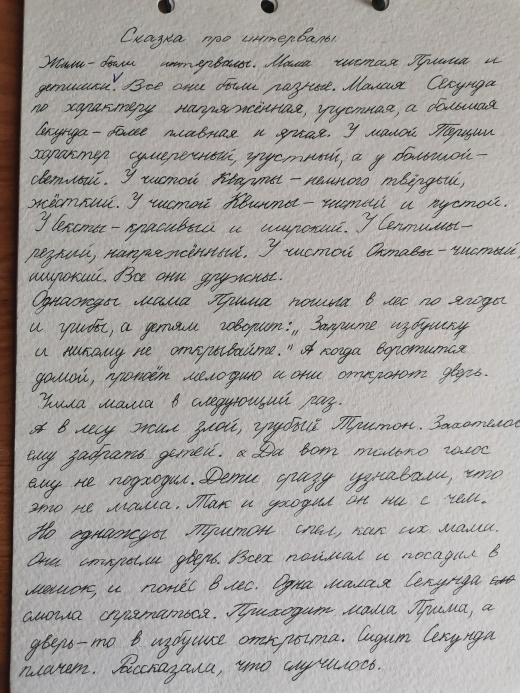 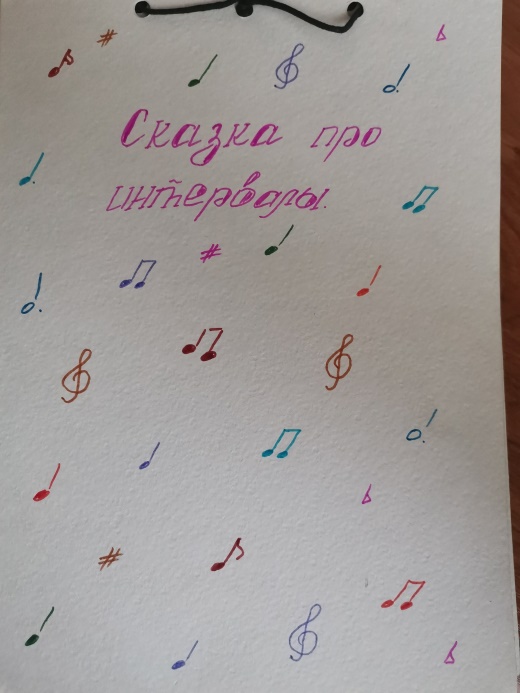    Стихи  Семидоновой Насти очень трогательны и эмоциональны, в каждом  раскрывается интонационное и понятийное содержание интервала, а также прилагается  музыкальное оформление собственного сочинения.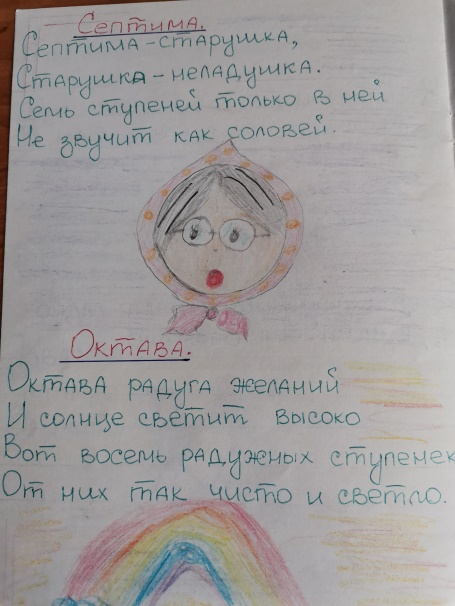 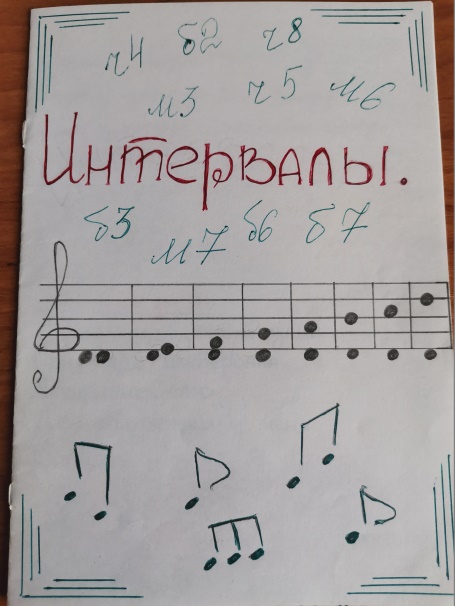      Активно нашу жизнь завоевали различные информационные технологии. Невозможно уже представить себе прохождение новой темы без иллюстрации видео – или аудиоматериалами. Например, видео-презентации -  замечательное дидактическое средство, позволяющее  обучать детей  в соответствии с требованиями современной жизни, создающее необходимый уровень качества, вариативности обучения и воспитания. Ребята с удовольствием сами их создают, некоторые даже не прибегая к помощи взрослых. Мы предлагаем вашему вниманию  несколько презентаций, различных по содержанию. «Интервалы» содержит в себе теоретические сведения, «Интервал секста» помогает освоить данный интервал, в «Викторине» содержатся вопросы по закреплению пройденной темы.                                                        (Приложение № 2)    Для развития слуховых и интонационных навыков при  освоении интервалов Илюшов Дима создал аудиофайл https://yadi.sk/d/tqMHsrZ38d_8ZA, в который включил мелодии знакомых детских  песен, содержащие разные интервальные ходы. А также, с помощью компьютерной программы Нотный редактор MuseScore напечатал «Песенки – подсказки» для игры на инструменте.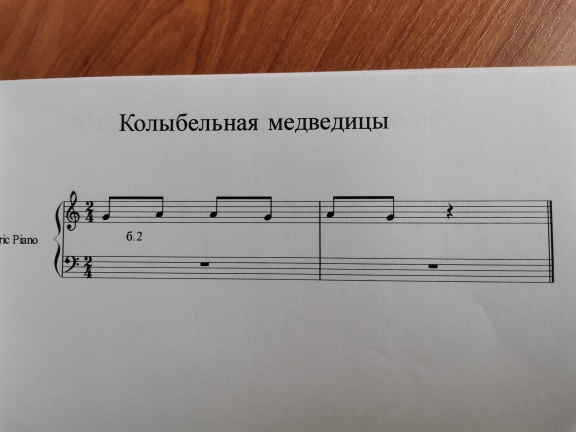 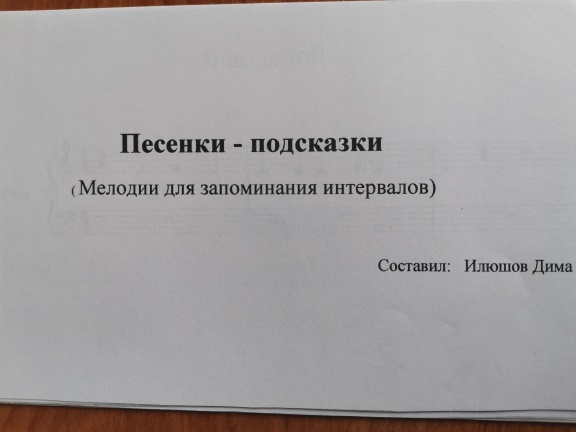 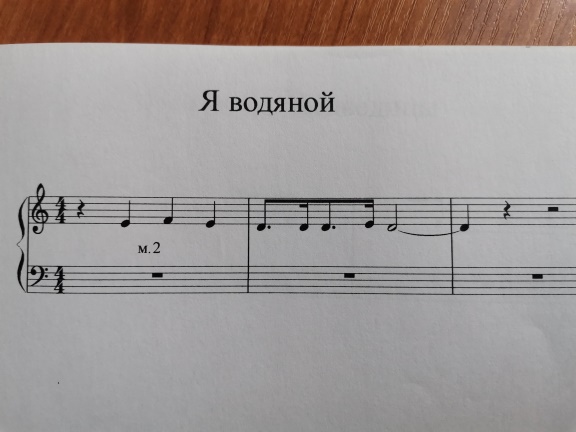     Конечным продуктом нашей увлекательной и познавательной работы стала театрализованная сценка «Разговор интервалов со слушателями» по мотивам сказки Т. Зебряк. Мы ее подготовили и показали  тем, кто только начинает постигать тайны музыкальных интервалов –  учащимся 1 класса.https://yadi.sk/i/uGuTnFhKF1CouwВ заключение хочется сказать, что, участвуя в такого рода проектах, ребенок активизирует все свои знания и навыки, раскрывает мир своей фантазии, обладая средними и даже слабыми природными данными. Имея возможность делиться с другими людьми своими знаниями в области музыки, своими музыкальными впечатлениями, ребята открывают для себя ценность музыки как языка общения.    Проектная работа, конечно же, не поможет решению всех проблем в обучении, но это эффективное средство активизации познавательных и творческих способностей обучающихся. Проект - это реальная возможность для саморазвития и самореализации.